Table of Contents
Attachments and AppendicesAttachment A: Applicant Profile	 Attachment B: Workplan*	Attachment C: Budget and Narratives *	Attachment D: Linkages Summary 	* denotes separate template  Attachment A: Applicant ProfileAttachment D: Linkages Summary (Required)InstructionsApplicants must complete Attachment D to detail their ability to assure a continuum of care.   The information on the attached table will be verified during the site visit, if applicable.Applicants should pay particular attention to the specific linkage requirements noted for each service area. If a linkage is not required and/or not provided, please indicate “NA” (for not applicable) in the space provided.Applicants may use additional sheets to list linkages if necessary.Column 1 lists the various service categories funded by HAHSTA.In Column 2, applicants should place a check mark in the space provided if they provide or propose to provide that service directly.  If they do not provide the service directly, leave the space blank.In Column 3, applicants should list both Ryan White funded and non-Ryan White funded organizations with which they have collaborative agreements and linkages for the given service categories.In Column 4, the applicant should type “yes” or “no,” indicating whether or not there is an established Memorandum Of Understanding/Agreement (MOU/A) with the listed agency or individual.In Column 5, the applicant should type “yes” or “no,” indicating whether or not there is an established contract with the listed agency or individual. Linkages Summary Table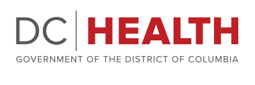 Department of Health District of Columbia Application for Grant FundingDepartment of Health District of Columbia Application for Grant FundingDepartment of Health District of Columbia Application for Grant FundingDepartment of Health District of Columbia Application for Grant FundingRFA # HAHSTA_CBDIS_07.09.21RFA Title:RFA Title:Community Based DIS ServicesRelease Date: 7/09/21DOH Administrative Unit:DOH Administrative Unit:HIV/AIDS, Hepatitis, STD Tuberculosis Administration (HAHSTA) Due Date: 8/9/21Fund Authorization:Fund Authorization: New Application    Supplemental     Competitive Continuation   Non-competitive Continuation New Application    Supplemental     Competitive Continuation   Non-competitive Continuation New Application    Supplemental     Competitive Continuation   Non-competitive Continuation New Application    Supplemental     Competitive Continuation   Non-competitive Continuation New Application    Supplemental     Competitive Continuation   Non-competitive ContinuationThe following documents should be submitted to complete the Application Package:Narrative sectionAll required attachmentsAssurance packageCertifications and assurances accepted and submitted in EGMS The following documents should be submitted to complete the Application Package:Narrative sectionAll required attachmentsAssurance packageCertifications and assurances accepted and submitted in EGMS The following documents should be submitted to complete the Application Package:Narrative sectionAll required attachmentsAssurance packageCertifications and assurances accepted and submitted in EGMS The following documents should be submitted to complete the Application Package:Narrative sectionAll required attachmentsAssurance packageCertifications and assurances accepted and submitted in EGMS The following documents should be submitted to complete the Application Package:Narrative sectionAll required attachmentsAssurance packageCertifications and assurances accepted and submitted in EGMS Complete the Sections Below.  All information requested is mandatory.Complete the Sections Below.  All information requested is mandatory.Complete the Sections Below.  All information requested is mandatory.Complete the Sections Below.  All information requested is mandatory.Complete the Sections Below.  All information requested is mandatory.1. Applicant Profile: 1. Applicant Profile: 1. Applicant Profile: 2. Contact Information:2. Contact Information:Legal Agency Name:Agency Head:Street Address:Telephone #:City/State/ZipEmail Address:Main Telephone #:Project Manager:Main Fax #:Telephone #:Vendor/Tax ID:Email Address:DUNS No.:3. Application Profile:3. Application Profile:3. Application Profile:3. Application Profile:3. Application Profile:Program Area:Program Area:Program Area:Funding Request:Dr. Ron Simmons Wellness Program     _____Community DIS                                          _____Dr. Ron Simmons Wellness Program     _____Community DIS                                          _____Dr. Ron Simmons Wellness Program     _____Community DIS                                          _____Proposal Description: Proposal Description: Proposal Description: Proposal Description: Proposal Description: Enter Name & Title of Authorized Representative                                                               DateEnter Name & Title of Authorized Representative                                                               DateEnter Name & Title of Authorized Representative                                                               DateEnter Name & Title of Authorized Representative                                                               DateEnter Name & Title of Authorized Representative                                                               DateApplicant
Agency:Service CategoryService CategoryProvide DirectlyProvide Through Linkage
(Name Organizations)Established MOU/A (Yes/No)Signed Contract(Yes/No)Outpatient Ambulatory Medical CareOutpatient Ambulatory Medical CareAIDS Drug Assistance Program (ADAP)AIDS Drug Assistance Program (ADAP)AIDS Pharmaceutical Assistance (local)AIDS Pharmaceutical Assistance (local)Oral Health CareOral Health CareEarly Intervention ServicesEarly Intervention ServicesHealth Insurance Premium and Cost SharingHealth Insurance Premium and Cost SharingHome Health CareHome Health CareHome and Community-Based Health ServicesHome and Community-Based Health ServicesHospice ServicesHospice ServicesMental Health Services Mental Health Services Medical Nutrition TherapyMedical Nutrition TherapyMedical Case ManagementMedical Case ManagementSubstance Abuse Services Substance Abuse Services Case Management (non-Medical) Case Management (non-Medical) Childcare ServicesChildcare ServicesEmergency Financial AssistanceEmergency Financial AssistanceFood Bank/Home Delivered MealsFood Bank/Home Delivered MealsHealth Education/Risk ReductionHealth Education/Risk ReductionHousing ServicesHousing ServicesOther Professional ServicesOther Professional ServicesLinguistic ServicesLinguistic ServicesMedical Transportation ServicesMedical Transportation ServicesOutreach ServicesOutreach ServicesPsychosocial Support ServicesPsychosocial Support ServicesReferral for Healthcare/supportive ServicesReferral for Healthcare/supportive ServicesRehabilitation ServicesRehabilitation ServicesRespite CareRespite CareSubstance Abuse Services (residential)Substance Abuse Services (residential)